Fall 2019 Advisor ListThis information is subject to change. Please be sure to login to the MyYCCC portal at the end of the Add/Drop period to access your advisor information.Offices will be located at one of three locations: YCCC Main Building, Pratt & Whitney Building (both located at 112 College Dr. Wells, ME 04090), or Sanford PMT Building (located at 60 Community Dr. Sanford, ME 04073).   Advisor Name:		Office #:			Email:			     Phone:			         (if applicable)						(if applicable)Cathleen Ferrick		B219 - Main		cferrick@yccc.edu		207.216.4379Charlie Galemmo		B105E - Main		cgalemmo@yccc.edu		207.216.4372Claudette Dupee		A102G - Main		cdupee@yccc.edu		207.216.4479David Susman			B105F - Main		dsusman@yccc.edu		207.216.4358Denise Young			A212 - Main		dyoung@yccc.edu 		207.216.4404Dianne Fallon			B217 - Main		dfallon@yccc.edu		207.216.4357George Fowler			B102B - Main		gfowler@yccc.edu 		207.459.4306Jean Mitchell			N/A			jmitchell@yccc.edu		N/AJennifer Healy			B105K- Main		jhealy@yccc.edu		207.216.4355Jennifer Mallett		B219 - Main		jmallett@yccc.edu		207.216.4380Krista Marvel			B103 - Main		kmarvel@yccc.edu		207.216.4381Lauren Mayhew		B212 – Main		lmayhew@yccc.edu		207.216.4368Lee Kassler			Sanford PMT Bldg.	lkassler@yccc.edu		207.216.4369Lisa Murphy			B216 - Main		lmurphy@yccc.edu		207.216.4362Margaret (Peg) Wheeler	B105A - Main		mwheeler@yccc.edu		207.216.4375Maria Niswonger		B215 - Main		mniswonger@yccc.edu 	207.216.4363Matt Kaszubinski		B105C1 - Main		mkaszubinski@yccc.edu	207.216.4373Mike Jones			Sanford PMT Bldg.	michaelejones@yccc.edu	207.216.4376Mike Lee			B105M - Main		mlee@yccc.edu		207.216.4367Paul Archer			N/A			parcher@yccc.edu		207.216.4399Sam Kelley			B214 - Main		skelley@yccc.edu		207.216.4365Stephen Paulone		B105J - Main		spaulone@yccc.edu		207.216.4353Susan Slosky			B102B - Main		sslosky@yccc.edu     207.646.9282 ext. 4354Tom McGinn			B105B - Main		tmcginn@yccc.edu		207.216.4366Tracey Cornell			B105D - Main		tcornell@yccc.edu		207.216.4361Wesley Mills			B105L - Main		wmills@yccc.edu		207.216.4359												How to Locate Your Faculty Advisor:Visit www.yccc.edu and click on MyYCCC (this is your student portal) at the top right corner.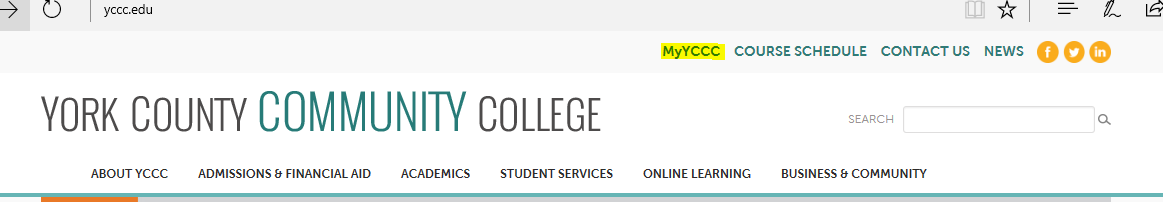 Enter your login credentials: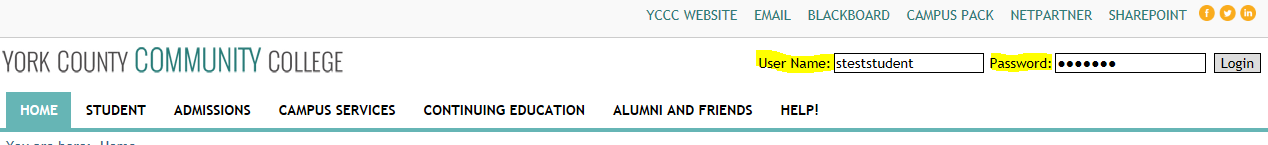 Once you have logged in, click on “Student” tab and then “Advising”.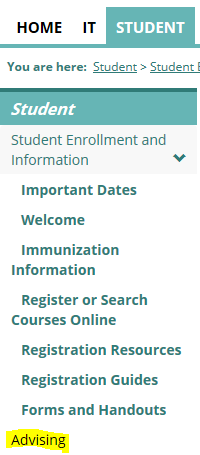 Next, scroll to the bottom to view “My Academic Information”. Here you will see your advisor(s) listed.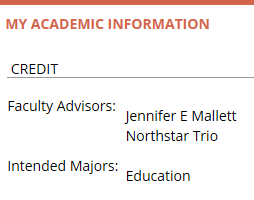 Revised 09/2019